Государственное бюджетное учреждение здравоохранения Свердловской области «Ирбитская центральная городская больница»ПРИКАЗ14 сентября 2018г.                                                                                     № 480Об организации оказания медицинской помощи с применением телемедицинских технологий в поликлинических и стационарных условиях в ГБУЗ СО «Ирбитская ЦГБ»В соответствии с приказом Министерства здравоохранения Российской Федерации от 30.11.2017 № 965н «Об утверждении порядка организации и оказания медицинской помощи с применением телемедицинских технологий», приказа Министерства здравоохранения Свердловской области от 13.09.2018 №1605-п «О Порядке организации и оказания медицинской помощи с применением телемедицинских технологий в поликлинических и стационарных условиях в рамках Территориальной программы государственных гарантий бесплатного оказания гражданам  медицинской помощи в Свердловской области», а также с целью организации оказания медицинской помощи с применением телемедицинских технологий в поликлинических и стационарных условиях в ГБУЗ СО «Ирбитская ЦГБ» ПРИКАЗЫВАЮ:1. Назначить: 1.1.ответственных лиц за проведение телемедицинских консультаций по:поликлинике №1 – заведующую поликлиникой №1 С.Ф. Рыбину;поликлинике №2 – заведующую поликлиникой №2 Н.М. Рожкову;детской поликлинике – заведующую детской поликлиникой А.П. Семенову;женской консультации – заведующую женской консультацией В.Ф. Кашапову;акушерскому отделению – заведующего акушерским отделением Ю.Б. Лобанова;отделению неотложной кардиологии – заведующую отделением неотложной кардиологии Н.А. Супрунову;неврологическому отделению для лечения больных с ОНМК – заведующую неврологическим отделением для лечения больных с ОНМК И.И. Филинкову;отделению анестезиологии и реанимации – заведующую РАО А.В. Башкирову;хирургическому отделению – заведующего хирургическим отделением Р.Г. Гусейнова;травматологическому отделению – заведующего травматологическим отделением В.Г. Махароблидзе;детскому отделению – заведующую детским отделением О.В. Фирсову;неврологическому отделению – заведующего неврологическим отделением Ю.М. Руднова;гинекологическому отделению – заведующего гинекологическим отделением Д.А. Булдакова;терапевтическому отделению №1 – заведующего терапевтическим отделением №1 И.Я. Попова;терапевтическому отделению №3 – заведующую терапевтическим отделением №3 Т.В. Клочек;1.2.ответственным лицом за сбор данных по проведенным телемедицинским консультациям в ГБУЗ СО «Ирбитская ЦГБ» медицинскую сестру ОМК поликлиники №1 С.А. Карташову.2. Начальнику отдела АСУ Д.Л. Ушакову обеспечить возможность оказания медицинской помощи с применением телемедицинских технологий во всех территориально-выделенных подразделениях ГБУЗ СО «Ирбитская ЦГБ», подключенных к сети «Интернет» на скорости не менее 10 Мбит/сек.3.	Ответственным лицам за проведение телемедицинских консультаций:3.1. организовать оказание медицинской помощи с применением телемедицинских технологий в соответствии с Порядком;3.2.	обеспечить оказание медицинской помощи с применением телемедицинских технологий в соответствии с приказом Министерства здравоохранения Свердловской области от 26.02.2016	№244-п «О совершенствовании организации первичной специализированной медицинской помощи (консультативно-диагностический) взрослому населению в учреждениях здравоохранения Свердловской области» с изменениями, внесенными приказами Министерства здравоохранения Свердловской области от 20.04.2016 № 598-п, от 16.05.2016 № 732-п;3.3.	обеспечить оформление направления на телемедицинскую консультацию в соответствии с приказом Министерства здравоохранения Свердловской области и Территориального фонда обязательного медицинского страхования Свердловской области от 11.01.2017 № 15-п/1 «Об утверждении состава данных и рекомендуемой формы направлений па госпитализацию в стационар (круглосуточный и дневной) или консультацию, проведение лабораторно-инструментальных исследований в амбулаторно-поликлинических условиях, выдаваемых медицинскими организациями Свердловской области»;3.4.	обеспечить оформление медицинской документации в соответствии с приложениями № 1, 2, 3, 4 к приказу Министерства здравоохранения Свердловской области от 13.09.2018 №1605-п, в том числе в виде электронных документов;3.5. включать в реестры оказанной медицинской помощи услуги «телемедицинское консультирование» и «обращение за телемедицинской консультацией», проведенные в стационаре или поликлинике;3.6. обеспечить ежемесячно до 02 числа месяца, следующего за отчетным, передачу данных о проведенных телемедицинских консультациях медицинской сестре ОМК поликлиники №1 С.А. Карташовой. 4. Медицинской сестре ОМК поликлиники №1 С.А. Карташовой ежемесячно до 05 числа месяца, следующего за отчетным, вносить данные по проведенным телемедицинским консультациям в ИС «Мониторинг деятельности медицинских учреждений» форма 711 в соответствии с приложением № 4 к приказу Министерства здравоохранения Свердловской области от 13.09.2018 №1605-п.5.Контроль исполнения приказа возложить на заместителя главного врача по КЭР Н.В. Преображенскую.Главный врач                                                                                       А.В. Чураков 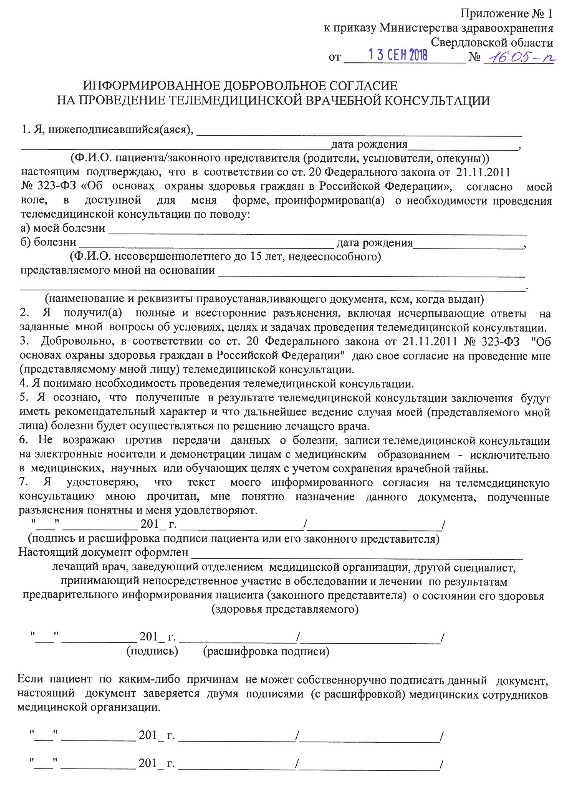 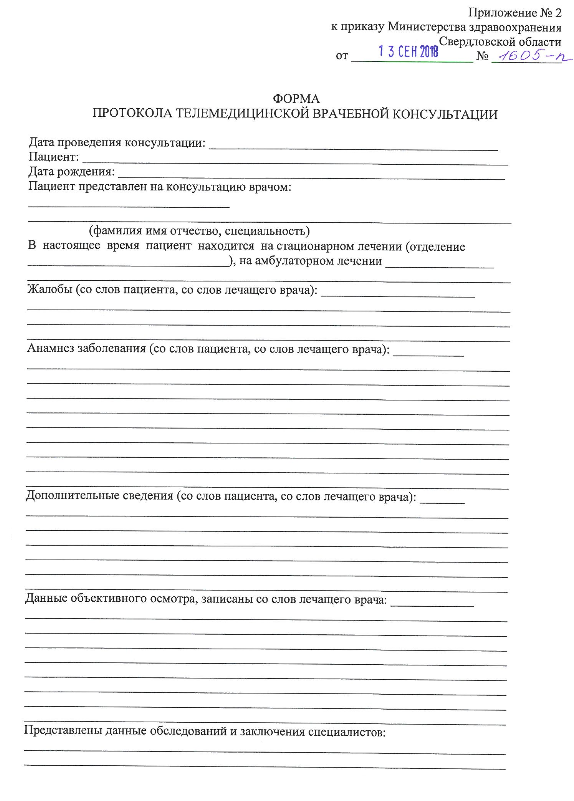 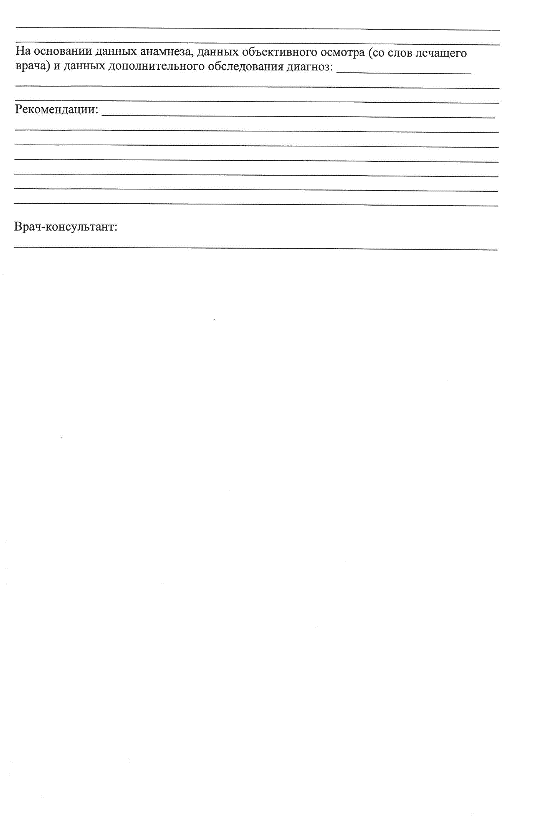 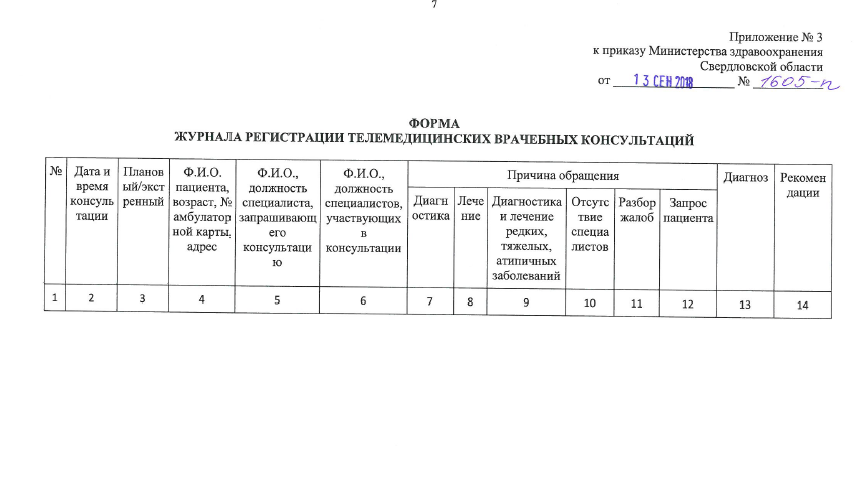 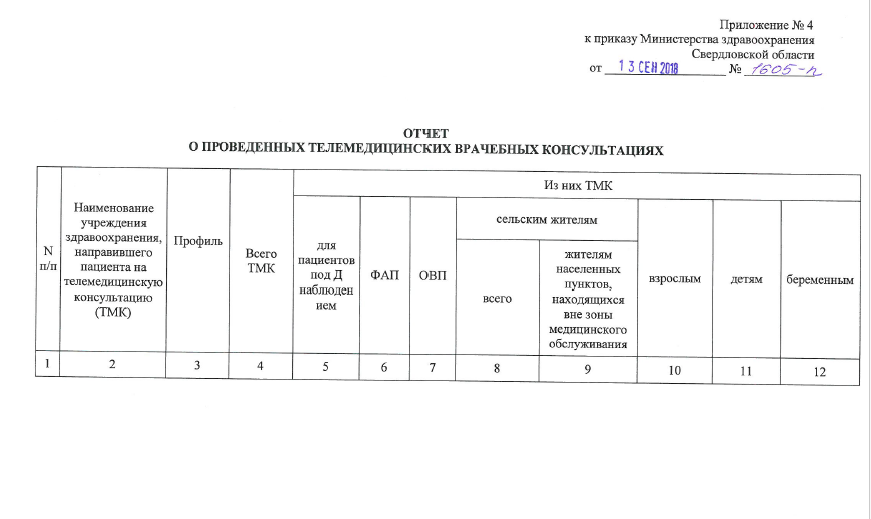 